Activities 6 Crossword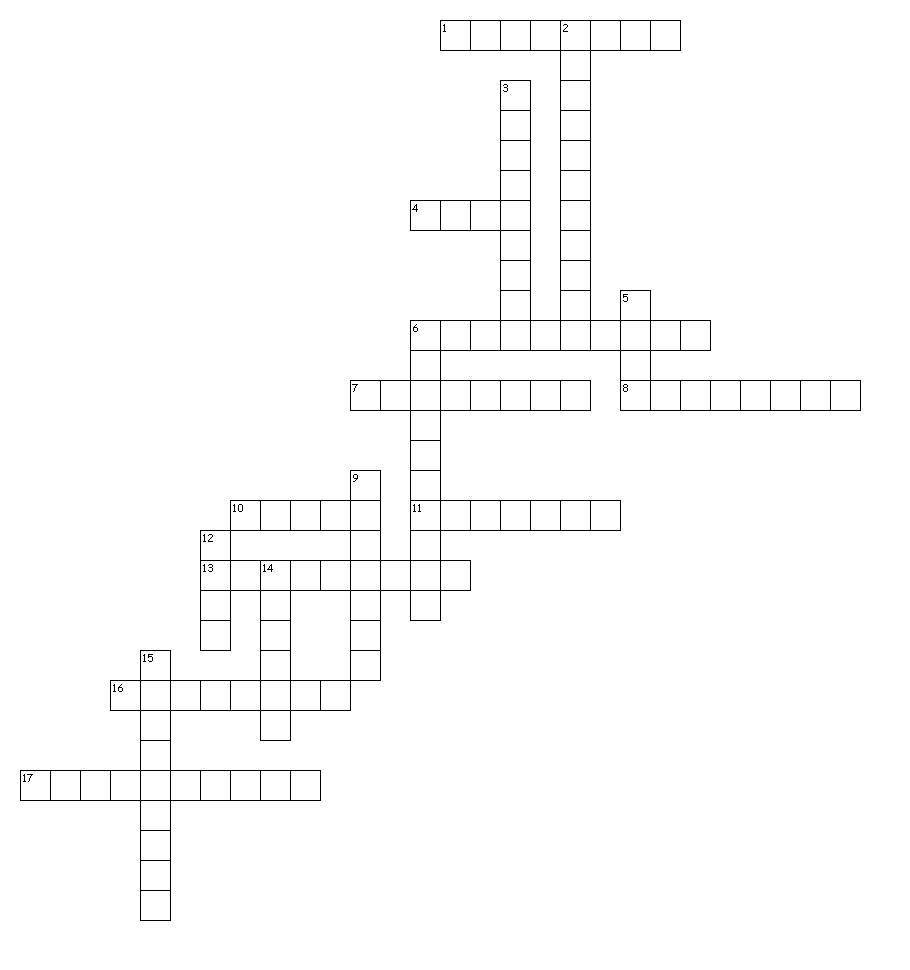 Across1. softball4. boat6. bungiejump7. baseball8. Fishing Golf Gymnasium  Hike Hockey  Jog  Karate martial arts Iceskate Rollerskate skateboard Skydive Snow board Soccer soccer10. scuba11. bowling13. Waterpolo16. boatride17. volleyballDown2. bicycleride3. wrestling5. surf6. basketball9. Camping12. swim14. tennis15. horseride